        Венерические заболевания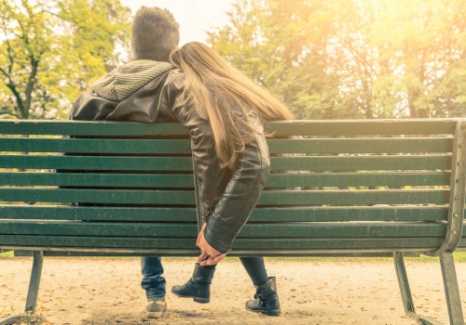 Самые коварные и опасные - это венерические заболевания человека. Эти заболевания в 95 % случаев передаются половым путем  и только  5 % приходится на бытовое заражение.  Профилактика зависит только от самого человека, насколько он разборчив в связях, в выборе полового партнера, мерах личной гигиены и ведения здорового образа жизни.К венерическим заболеваниям  относят сифилис, генитальный герпес, гонорею, хламидиоз, микоплазмоз, трихомониаз и папилломовирусную инфекцию.Сифилис В старину эта болезнь считалась практически неизлечимой. Современная медицина позволяет вылечиться от этого недуга, однако делать это надо строго в специализированных учреждениях, а не самостоятельно. Сифилис передается половым путем, реже - бытовым. Первичный сифилис протекает практически безболезненно. На теле появляется долго не заживающая язва красно-малинового цвета, размером от 2 до 4 см, чаще всего ее локализация приходится на половые органы или полость рта. Увеличиваются лимфатические узлы. Если лечение во время не начато, то сифилис переходит во вторую стадию.Вторичный сифилис проявляет себя сыпью на всех участках тела, выпадением волос, появлением светлых пятен на коже плечевого пояса или шее. Время вторичного сифилиса варьируется от 6 недель до полугода, после появления первичных язв. Если заболевание во время не начать лечить или не вылечить до конца, то сифилис переходит в третью стадию, когда наступает полное поражение внутренних органов, центральной нервной системы, зрения, приводящее к инвалидности человека. Генитальный герпесГенитальный герпес близкий родственник,  хорошо известной  "лихорадки" на губах - зудящих высыпаний. Оба эти заболевания  похожи между собой  и отличаются  только своей локализацией и тяжестью последствий. Симптомы генитального герпеса дают о себе знать через несколько дней после полового контакта. На половых органах появляются небольшие болезненные пузырьки, жжение и зуд. Длительность заболевания варьирует от одной до трех недель. После исчезновения, пузырьки могут появляться снова и снова, герпес не излечивается до конца. Он может долгое время сидеть в организме и возникнуть в любой момент. Герпес генитальный передается половым путем, одно из самых тяжелых последствий герпеса - бесплодие.ГонореяГонорея - одно из самых распространенных венерических заболеваний, которое передается половым путем и часто приводит к тяжелым поражениям мочеполовых органов и бесплодию. Симптомы заболевания чаще всего появляются на следующий день после полового контакта, реже через 2-3 недели. Из половых органов появляются гнойные и зловонные выделения, появляется жжение и боль во время мочеиспускания, боль в низу живота.ХламидиозХламидиоз - тяжелое венерическое заболевание. Проявляется на 7-21 день после сексуального контакта. Появляется жжение и боль во время мочеиспускания, лихорадка, тошнота, рвота, боль в низу живота, выделения из половых органов. Иногда возможно бессимптомное течение болезни. Хламидиоз приводит поражениям мочеполовых органов, бесплодию и инфицированию ребенка во время родов.МикоплазмозМикоплазмоз - это целая группа болезней, поражающих внешние и внутренние половые органы, слизистую матки, мочеполовую систему.  Женщины жалуются на зуд и выделения из уретры или влагалища. Излечиваемость этого заболевания достаточно высокая, при условии, что оба половых партнера будут лечиться одновременно, иначе повторное заражение неизбежно.ТрихомониазЭто заболевание  трудно диагностируется, так как поражает не только половую систему. Симптомы трихомониаза появляются на 3-15 день. В половых органах возникает зуд, выделения из половых органов, частое мочеиспускание. В запущенном состоянии болезнь может вызвать воспаление мочевых путей.Папилломовирусная инфекция Генитальные бородавки обычно появляются через 1-6 месяцев после полового контакта с зараженным. Они представляют собой небольшие уплотненные узелки на половых органах и вокруг ануса. Больной испытывает зуд или жжение. Если болезнь во время не вылечить, она может перерасти злокачественные заболевания.Как же уберечь себя от половой инфекции? Основной метод профилактики - разборчивость в выборе половых партнеров, использование барьерной контрацепции, соблюдение правил личной гигиены. И обнаружив первые симптомы того или иного заболевания необходимо срочно обратиться к специалисту.Без консультации квалифицированного врача и специальных исследований вы никогда не узнаете, какой болезнью вы заболели. Большинство ИППП имеют схожие признаки. Признаки одной инфекции не гарантируют, что вы не заражены несколькими инфекциями, которые должны лечиться комплексом совершенно разных лекарств.